T.CPERŞEMBE KAYMAKAMLIĞIKIRLI İLKOKULU MÜDÜRLÜĞÜ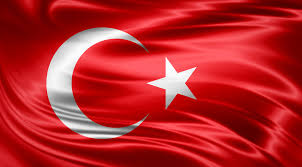 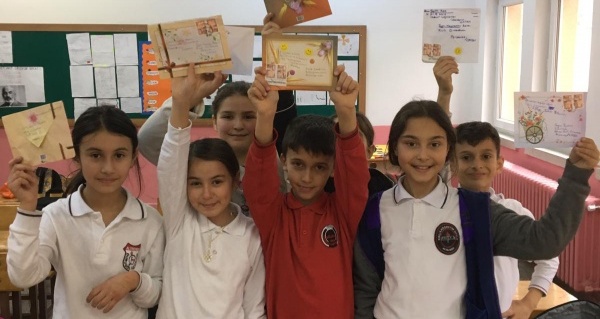 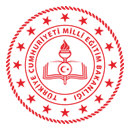 2019-2023 STRATEJİK PLANI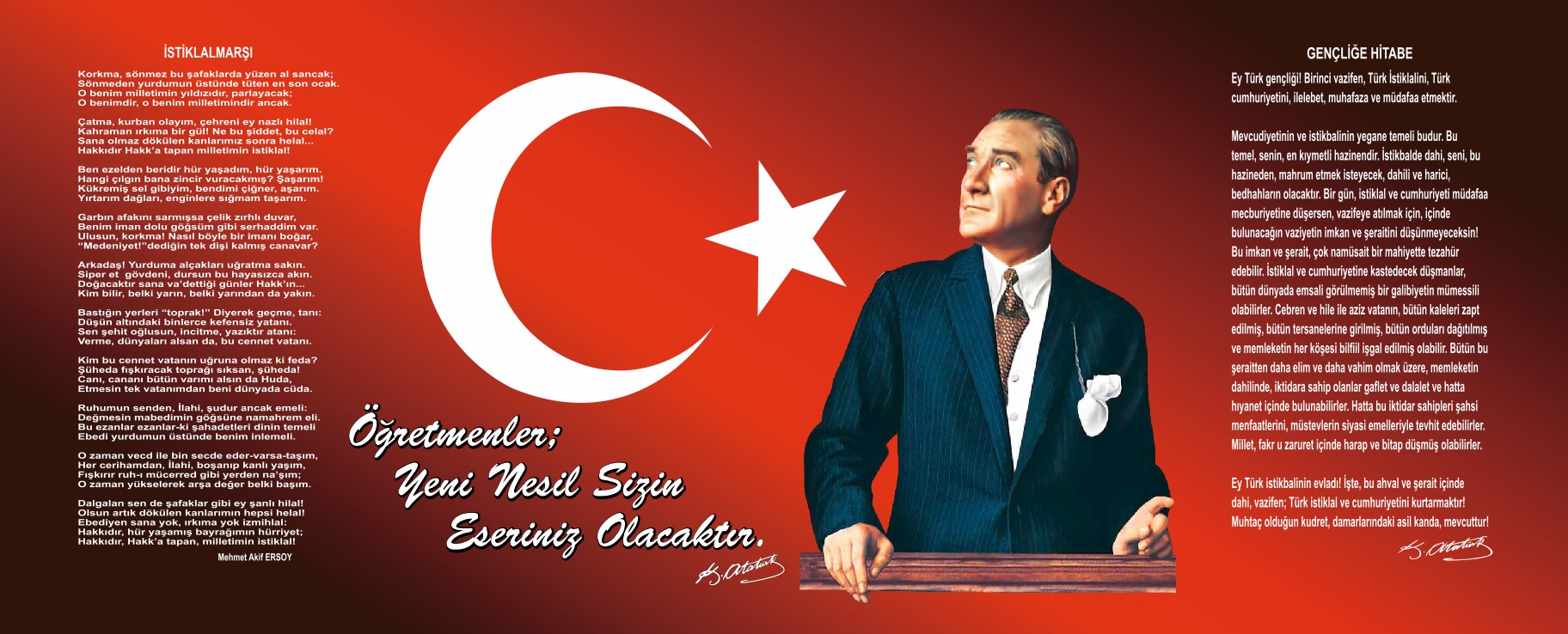 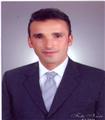 Sunuş           Bir ulusun kalkınmasındaki en önemli etken, çağdaş bir eğitim yapısına sahip olmaktır. Gelişmiş ülkelerde uzun yıllardır sürdürülmekte olan kaynakların rasyonel bir şekilde kullanımı, eğitimde stratejik planlamayı zorunlu kılmıştır. Milli Eğitim Bakanlığı bu motivasyonla 2004 yılından beri stratejik plan çalışmalarını başlatmıştır.          Tüm dünyada daha önceleri başlayan çağdaşlaşma ve yenileşme çalışmalarıyla uyumlu bir şekilde eğitim alanında da bu tip eylemlerle mali, fiziki ve insani kaynaklardan daha verimli ve etkin yararlanarak akademik ve kurumsal gelişmeleri hızlandırmaktır. 	Stratejik planlama ile okulumuzun önümüzdeki yıllarını planlamak gerektiğinin ve geleceği planlamanın en iyi yolunun geçmişe ve bugüne bakmak olduğunu ve planın bu aşamasında bugün içinde bulunduğumuz şartları ve buradan yola çıkarak ulaşmak istediğimiz hedefleri belirlenmesi gerektiğinin ve bu işin zorluğunun farkındaydık.  Biz okul olarak hep değişime ve gelişime açık olmayı, toplam kalite felsefesini benimsemiş bir okul olmayı seçtik. Okulumuzda hazırlanan bu planın başarıya ulaşmasında, farkındalık ve katılım ilkesi önemli bir rol oynayacaktır. Bu nedenle çalışmanın gerçekleştirilmesinde emeği geçen stratejik planlama ekibi başta olmak üzere tüm paydaşlarımıza teşekkür ederim.            Ülkemizin sosyal ve ekonomik gelişimine temel oluşturan en önemli faktörün eğitim olduğu anlayışıyla hazırlanan stratejik planımızda belirlediğimiz vizyon, misyon ve hedefler doğrultusunda yürütülecek çalışmalarda başarılar dilerim.                                                                                                                                                                                                                                                               Zühtü YANIK Okul Müdürü           İçindekilerSunuş	3İçindekiler	5BÖLÜM I: GİRİŞ ve PLAN HAZIRLIK SÜRECİ	6BÖLÜM II: DURUM ANALİZİ	7Okulun Kısa Tanıtımı *	7Okulun Mevcut Durumu: Temel İstatistikler	9PAYDAŞ ANALİZİ	15GZFT (Güçlü, Zayıf, Fırsat, Tehdit) Analizi	21Gelişim ve Sorun Alanları	26BÖLÜM III: MİSYON, VİZYON VE TEMEL DEĞERLER	30MİSYONUMUZ *	30VİZYONUMUZ *	30TEMEL DEĞERLERİMİZ *	31BÖLÜM IV: AMAÇ, HEDEF VE EYLEMLER	32TEMA I: EĞİTİM VE ÖĞRETİME ERİŞİM	32TEMA II: EĞİTİM VE ÖĞRETİMDE KALİTENİN ARTIRILMASI	32TEMA III: KURUMSAL KAPASİTE	41V. BÖLÜM: MALİYETLENDİRME	46EKLER:	47BÖLÜM I: GİRİŞ ve PLAN HAZIRLIK SÜRECİ2019-2023 dönemi stratejik plan hazırlanması süreci Üst Kurul ve Stratejik Plan Ekibinin oluşturulması ile başlamıştır. Ekip tarafından bir önceki stratejik plan gözden geçirilmiş olup eksiklikler belirlendikten sonra oluşturulan çalışma takvimi kapsamında ilk aşamada durum analizi çalışmaları yapılmış ve durum analizi aşamasında paydaşlarımızın plan sürecine aktif katılımını sağlamak üzere paydaş anketi, toplantı ve görüşmeler yapılmıştır.Durum analizinin ardından geleceğe yönelim bölümüne geçilerek okulumuzun amaç, hedef, gösterge ve eylemleri belirlenmiştir. Çalışmaları yürüten ekip ve kurul bilgileri altta verilmiştir.STRATEJİK PLAN ÜST KURULUBÖLÜM II:DURUM ANALİZİDurum analizi bölümünde okulumuzun mevcut durumu ortaya konularak neredeyiz sorusuna yanıt bulunmaya çalışılmıştır. Bu kapsamda okulumuzun kısa tanıtımı, okul künyesi ve temel istatistikleri, paydaş analizi ve görüşleri ile okulumuzun Güçlü Zayıf Fırsat ve Tehditlerinin (GZFT) ele alındığı analize yer verilmiştir.Okulun Kısa Tanıtımı*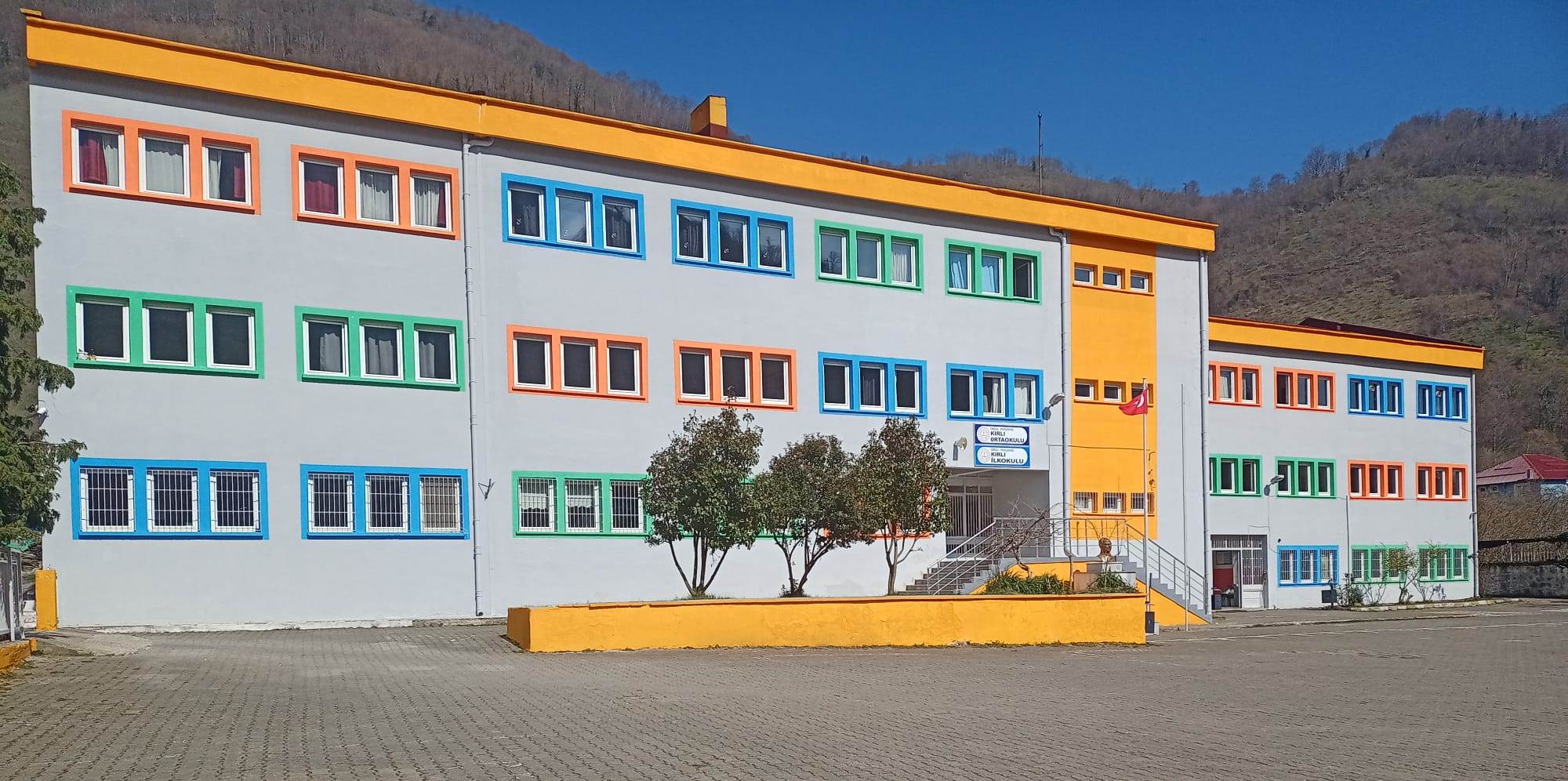 1985 yılında inşasına başlanan okulumuz 1986 yılında tamamlanmış orta okul ve ilk okul birleştirilerek 1986-1987 Eğitim Öğretim yılında "Kırlı İlköğretim Okulu" olarak eğitim-öğretime başlamıştır.Okulumuzdan mezun olup tahsiline devam edenler arasında öğretmen, mühendis, avukat, doktor, komiser, subay ve astsubaylar, genel idare ve yardımcı hizmetler sınıflarında görev yapanlar vardır.Okulumuz 2002 yılında onarıma alınmış ve 6 derslikli bir ek binaya kavuşmuştur. Anasınıfımız mevcuttur.Okulumuz kalorifer ısıtma sistemiyle, kömür kullanarak ısıtılmaktadır. 2018 de yapılan çalışmalarla modern bir fen laboratuvarı ve kütüphaneye kavuşmuştur. Tüm sınıflarda akıllı tahta vardır, internet altyapısı kurulmuştur.Ayrıca hayırsever katkısıyla Akıl ve Zeka Oyunları Atölyesi yapılmaktadır.2015/2016 eğitim yılından beri 4 yıldır TÜBİTAK bilim şenliği düzenlenmektedir.Kurumumuz Kırlı Ortaokulu ile birlikte aynı binada eğitim öğretime devam etmektedir.Okul Yönetiminde Görev Almış Müdürler:1-Hüseyin AVCI  ( 1991-1995 )2- Ayhan UR ( 1995-2004 )3-Selami CANDAN (2005-2010 )3-İsa YILMAZ ( 2010-2011 )4-İsmail YILMAZ ( 2011/- )Okulun Mevcut Durumu: Temel İstatistiklerOkul KünyesiOkulumuzun temel girdilerine ilişkin bilgiler altta yer alan okul künyesine ilişkin tabloda yer almaktadır.Temel Bilgiler Tablosu- Okul KünyesiÇalışan BilgileriOkulumuzun çalışanlarına ilişkin bilgiler altta yer alan tabloda belirtilmiştir.Çalışan Bilgileri Tablosu*Okulumuz Bina ve Alanları	Okulumuzun binası ile açık ve kapalı alanlarına ilişkin temel bilgiler altta yer almaktadır.Okul Yerleşkesine İlişkin Bilgiler Sınıf ve Öğrenci Bilgileri	Okulumuzda yer alan sınıfların öğrenci sayıları alttaki tabloda verilmiştir.*Sınıf sayısına göre istenildiği kadar satır eklenebilir.Donanım ve Teknolojik KaynaklarımızTeknolojik kaynaklar başta olmak üzere okulumuzda bulunan çalışır durumdaki donanım malzemesine ilişkin bilgiye alttaki tabloda yer verilmiştir.Teknolojik Kaynaklar TablosuGelir ve Gider BilgisiOkulumuzun genel bütçe ödenekleri, okul aile birliği gelirleri ve diğer katkılarda dâhil olmak üzere gelir ve giderlerine ilişkin son iki yıl gerçekleşme bilgileri alttaki tabloda verilmiştir.Maliyet tablosu hazırlanırken Okul Aile Birliği gelir gider hesapları kontrol edilerek veriler tabloya işlenmiştir.PAYDAŞ ANALİZİKurumumuzun temel paydaşları öğrenci, veli ve öğretmen olmakla birlikte eğitimin dışsal etkisi nedeniyle okul çevresinde etkileşim içinde olunan geniş bir paydaş kitlesi bulunmaktadır. Paydaşlarımızın görüşleri anket, toplantı, dilek ve istek kutuları, elektronik ortamda iletilen önerilerde dâhil olmak üzere çeşitli yöntemlerle sürekli olarak alınmaktadır.Paydaş anketlerine ilişkin ortaya çıkan temel sonuçlara altta yer verilmiştir:Öğrenci Anketi Sonuçları:Kırlı İlkokulu Müdürlüğü Stratejik Planı (2019-2023) doğrultusunda “Öğrenci Görüş ve Değerlendirmeleri” anketi uygulanmış olup sonuç çizelgesi ve değerlendirmesi aşağıdadır.Öğretmen Anketi Sonuçları:Kırlı İlkokulu Müdürlüğü Stratejik Planı (2019-2023) doğrultusunda “Öğretmen Görüş ve Değerlendirmeleri” anketi uygulanmış olup sonuç çizelgesi ve değerlendirmesi Veli Anketi Sonuçları:Kırlı İlkokulu Müdürlüğü Stratejik Planı (2019-2023) doğrultusunda “Veli Görüş ve Değerlendirmeleri” anketi uygulanmış olup sonuç çizelgesi ve değerlendirmesi aşağıdadır. Yukarıda tabloda gösterildiği gibi paydaşların görüşleri alınırken anket uygulanmıştır. Anketin %50 ‘si velilere %25 ‘i öğretmenlere ve geriye kalanı öğrencilere uygulanmıştır.GZFT (Güçlü, Zayıf, Fırsat, Tehdit) Analizi *Okulumuzun temel istatistiklerinde verilen okul künyesi, çalışan bilgileri, bina bilgileri, teknolojik kaynak bilgileri ve gelir gider bilgileri ile paydaş anketleri sonucunda ortaya çıkan sorun ve gelişime açık alanlar iç ve dış faktör olarak değerlendirilerek GZFT tablosunda belirtilmiştir. Dolayısıyla olguyu belirten istatistikler ile algıyı ölçen anketlerden çıkan sonuçlar tek bir analizde birleştirilmiştir.Kurumun güçlü ve zayıf yönleri donanım, malzeme, çalışan, iş yapma becerisi, kurumsal iletişim gibi çok çeşitli alanlarda kendisinden kaynaklı olan güçlülükleri ve zayıflıkları ifade etmektedir ve ayrımda temel olarak okul müdürü/müdürlüğü kapsamından bakılarak iç faktör ve dış faktör ayrımı yapılmıştır. İçsel Faktörler:Güçlü YönlerZayıf YönlerDışsal Faktörler*FırsatlarTehditlerGelişim ve Sorun AlanlarıGelişim ve sorun alanları analizi ile GZFT analizi sonucunda ortaya çıkan sonuçların planın geleceğe yönelim bölümü ile ilişkilendirilmesi ve buradan hareketle hedef, gösterge ve eylemlerin belirlenmesi sağlanmaktadır. Gelişim ve sorun alanları ayrımında eğitim ve öğretim faaliyetlerine ilişkin üç temel tema olan Eğitime Erişim, Eğitimde Kalite ve Kurumsal Kapasite kullanılmıştır. Eğitime erişim, öğrencinin eğitim faaliyetine erişmesi ve tamamlamasına ilişkin süreçleri; Eğitimde kalite, öğrencinin akademik başarısı, sosyal ve bilişsel gelişimi ve istihdamı da dâhil olmak üzere eğitim ve öğretim sürecinin hayata hazırlama evresini; Kurumsal kapasite ise kurumsal yapı, kurum kültürü, donanım, bina gibi eğitim ve öğretim sürecine destek mahiyetinde olan kapasiteyi belirtmektedir.Gelişim ve sorun alanlarına ilişkin GZFT analizinden yola çıkılarak saptamalar yapılırken yukarıdaki tabloda yer alan ayrımda belirtilen temel sorun alanlarına dikkat edilmesi gerekmektedir.Gelişim ve Sorun AlanlarımızBÖLÜM III: MİSYON, VİZYON VE TEMEL DEĞERLEROkul Müdürlüğümüzün Misyon, vizyon, temel ilke ve değerlerinin oluşturulması kapsamında öğretmenlerimiz, öğrencilerimiz, velilerimiz, çalışanlarımız ve diğer paydaşlarımızdan alınan görüşler, sonucunda stratejik plan hazırlama ekibi tarafından oluşturulan Misyon, Vizyon, Temel Değerler;Okulumuz üst kurulana sunulmuş ve üst kurul tarafından onaylanmıştır.MİSYONUMUZ*Öğrencilerimizi  Atatürk  ilke  ve İnkılâpları’na  bağlı, Türk    Milletinin  milli, ahlaki, insani, manevi ve  kültürel değerlerini  benimseyen, koruyan  ve  geliştiren; ailesini, vatanını, milletini  seven ve  daima yüceltmeye  çalışan; insan  haklarına  saygılı, demokratik, laik ve  sosyal bir  hukuk  devleti olan  Türkiye  Cumhuriyetine  karşı görev  ve  sorumluluklarını  bilen  ve  bunları davranış  haline getirmiş yurttaşlar olarak yetiştirmek.VİZYONUMUZ	*Kırlı İlkokulu’nu paydaşlarımızın (yöneticilerimizin, öğrencilerimizin, öğretmenlerimizin, mezunlarımızın ve velilerimizin) güç birliği ile 5 yıl içerisinde; Ordu ilimizin her yıl artan sayı ile öğrenci yetiştiren, Sosyal ve kültürel etkinlikler ile adından söz ettiren, en güçlü eğitim kurumu yapmaktır.TEMEL DEĞERLERİMİZ*1-Atatürk İlke ve İnkılâplarına Bağlılık2-Adalet duygusunu öne çıkarma3-Fırsat Eşitliği4-Fedakârlık5-Hayat Boyu Öğrenme 6-Doğayı ve Çevreyi Koruma7-İnsana Değer Verme8-Sorumluluk9-Öz Kültüre Değer Verme10-Demokratik Anlayış11-Akılcılık ve Bilimsellik 12-Şeffaflık13-YenilikçilikBÖLÜM IV: AMAÇ, HEDEF VE EYLEMLERAçıklama: Amaç, hedef, gösterge ve eylem kurgusu amaç  Sayfa 16-17 da yer alan  Gelişim Alanlarına göre yapılacaktır.Altta erişim, kalite ve kapasite amaçlarına ilişkin örnek amaç, hedef ve göstergeler verilmiştir.Erişim başlığında eylemlere ilişkin örneğe yer verilmiştir.TEMA I: EĞİTİM VE ÖĞRETİME ERİŞİMEğitim ve öğretime erişim okullaşma ve okul terki, devam ve devamsızlık, okula uyum ve oryantasyon, özel eğitime ihtiyaç duyan bireylerin eğitime erişimi, yabancı öğrencilerin eğitime erişimi ve hayatboyu öğrenme kapsamında yürütülen faaliyetlerin ele alındığı temadır.Stratejik Amaç 1: Kayıt bölgemizde yer alan İlkokul kademesindeki çocukların okullaşma oranlarını artıran, öğrencilerin uyum ve devamsızlık sorunlarını gideren etkin bir yönetim yapısı kurulacaktır.  Stratejik Hedef 1.1.  Kayıt bölgemizde yer alan ilkokul öğrencilerinin okullaşma oranları artırılacak ve öğrencilerin uyum ve devamsızlık sorunları da giderilecektir.Performans GöstergeleriEylemlerTEMA II: EĞİTİM VE ÖĞRETİMDE KALİTENİN ARTIRILMASIEğitim ve öğretimde kalitenin artırılması başlığı esas olarak eğitim ve öğretim faaliyetinin hayata hazırlama işlevinde yapılacak çalışmaları kapsamaktadır. Bu tema altında akademik başarı, sınav kaygıları, sınıfta kalma, ders başarıları ve kazanımları, disiplin sorunları, öğrencilerin bilimsel, sanatsal, kültürel ve sportif faaliyetleri ile istihdam ve meslek edindirmeye yönelik rehberlik ve diğer mesleki faaliyetler yer almaktadır. Stratejik Amaç 2: Eğitim ve öğretimde kalite artırılarak öğrencilerimizin bilişsel, duyuşsal ve fiziksel olarak çok boyutlu gelişimi sağlanacaktır.Stratejik Hedef 2.1.Öğrenme kazanımlarını takip eden ve velileri de sürece dâhil eden bir yönetim anlayışı ile öğrencilerimizin akademik başarıları ve sosyal faaliyetlere etkin katılımı artırılacak ve öğrencilerimize iyi bir vatandaş olmaları için gerekli temel bilgi,beceri,davranış ve alışkanlıklar kazandırılacaktır.Performans Göstergeleri           EylemlerStratejik Hedef 2.2.Etkin bir rehberlik anlayışıyla, öğrencilerimizi ilgi ve becerileriyle orantılı bir şekilde üst öğrenime veya istihdama hazır hale getiren daha kaliteli bir kurum yapısına geçilecektir.Performans GöstergeleriEYLEM PLANI         EylemlerTEMA III: KURUMSAL KAPASİTE          Stratejik Amaç 3: Okulumuzun beşeri,mali,fiziki ve teknolojik unsurları ile  yönetim ve organizasyonu,eğitim ve öğretimin niteliğini ve eğitime erişimi yükseltecek biçimde gerçekleştirilecektir.Stratejik Hedef 3.1. Okulumuz personelinin mesleki yeterlilikleri ile iş doyumu ve motivasyonları artırılacaktır.              EYLEM PLANIStratejikHedef 3.2.             Okulumuzun mali ve fiziksel altyapısı eğitim ve öğretim faaliyetlerinden beklenen sonuçların elde edilmesini temin edecek  biçimde sürdürebilirlik ve verimlilik esasına gore gerçekleşecektir.PERFORMANS GÖSTERGELERİ              EYLEM PLANIStaretejik Hedef 3.3 : Okulumuzun yönetsel süreçleri,etkin bir izleme ve değerlendirme sistemiyle desteklenen,katılımcı,şeffaf ve hesap verebilir  biçimde gerçekleştirilecektir.                                                          PERFORMANS GÖSTERGELERİV. BÖLÜM:MALİYETLENDİRME2019-2023 Stratejik Planı Faaliyet/Proje Maliyetlendirme TablosuVI. BÖLÜM:İZLEME VE DEĞERLENDİRMEOkulumuz Stratejik Planı izleme ve değerlendirme çalışmalarında 5 yıllık Stratejik Planın izlenmesi ve 1 yıllık gelişim planın izlenmesi olarak ikili bir ayrıma gidilecektir. Stratejik planın izlenmesinde 6 aylık dönemlerde izleme yapılacak denetim birimleri, il ve ilçe millî eğitim müdürlüğü ve Bakanlık denetim ve kontrollerine hazır halde tutulacaktır.Yıllık planın uygulanmasında yürütme ekipleri ve eylem sorumlularıyla aylık ilerleme toplantıları yapılacaktır. Toplantıda bir önceki ayda yapılanlar ve bir sonraki ayda yapılacaklar görüşülüp karara bağlanacaktır. EKLER:Uygulanan öğretmen, öğrenci ve veli anketleri, okulda stratejik plan dosyasında ihtiyaç halinde kullanmak üzere tutulmaktadır.STRATEJİK PLAN ÜST KURULU İMZA SİRKÜSÜÜst Kurul BilgileriÜst Kurul BilgileriEkip BilgileriEkip BilgileriAdı SoyadıUnvanıAdı SoyadıUnvanıZühtü YANIKOkul MüdürüSezen ŞANLIMüdür YardımcısıSezen ŞANLIMüdür YardımcısıGülay BEŞİRLİ ÖğretmenMustafa ÇALIŞKANOkul aile Birliği BaşkanıBülent TARAKÇIÖğretmenTuba DEMİRCİ TOPÇUÖğretmenDursun AKÇAYOkul Aile Birliği ÜyesiErkut ÖZDEMİRÖğretmenSeniha ŞAHİNÖğretmenMustafa ÇALIŞKANOKUL AİLE BİRLİĞİ BAŞKANIİli: ORDUİli: ORDUİli: ORDUİli: ORDUİlçesi:PERŞEMBEİlçesi:PERŞEMBEİlçesi:PERŞEMBEİlçesi:PERŞEMBEAdres:Kırlı Merkez Mah. No : 1 Kırlı Merkez Mah. No : 1 Kırlı Merkez Mah. No : 1 Coğrafi Konum (link)*:Coğrafi Konum (link)*:https://www.kisa.link/LyUD   https://www.kisa.link/LyUD   Telefon Numarası: 0(452)54780120(452)54780120(452)5478012Faks Numarası:Faks Numarası:--e- Posta Adresi:739406@meb.k12.tr739406@meb.k12.tr739406@meb.k12.trWeb sayfası adresi:Web sayfası adresi:http://kirliilkokulu.meb.k12.tr/http://kirliilkokulu.meb.k12.tr/Kurum Kodu:739406739406739406Öğretim Şekli:Öğretim Şekli:Tam GünTam GünOkulun Hizmete Giriş Tarihi : 1985Okulun Hizmete Giriş Tarihi : 1985Okulun Hizmete Giriş Tarihi : 1985Okulun Hizmete Giriş Tarihi : 1985Toplam Çalışan Sayısı *Toplam Çalışan Sayısı *33Öğrenci Sayısı:Kız3030Öğretmen SayısıKadın33Öğrenci Sayısı:Erkek4444Öğretmen SayısıErkek44Öğrenci Sayısı:Toplam7474Öğretmen SayısıToplam77Derslik Başına Düşen Öğrenci SayısıDerslik Başına Düşen Öğrenci SayısıDerslik Başına Düşen Öğrenci Sayısı:14.8Şube Başına Düşen Öğrenci SayısıŞube Başına Düşen Öğrenci SayısıŞube Başına Düşen Öğrenci Sayısı:14.8Öğretmen Başına Düşen Öğrenci SayısıÖğretmen Başına Düşen Öğrenci SayısıÖğretmen Başına Düşen Öğrenci Sayısı:12,3Şube Başına 30’dan Fazla Öğrencisi Olan Şube SayısıŞube Başına 30’dan Fazla Öğrencisi Olan Şube SayısıŞube Başına 30’dan Fazla Öğrencisi Olan Şube Sayısı:0Öğrenci Başına Düşen Toplam Gider Miktarı*Öğrenci Başına Düşen Toplam Gider Miktarı*Öğrenci Başına Düşen Toplam Gider Miktarı*103,02Öğretmenlerin Kurumdaki Ortalama Görev SüresiÖğretmenlerin Kurumdaki Ortalama Görev SüresiÖğretmenlerin Kurumdaki Ortalama Görev Süresi7Unvan*ErkekKadınToplamOkul Müdürü ve Müdür Yardımcısı112Sınıf Öğretmeni628Branş Öğretmeni000Rehber Öğretmen000İdari Personel000Yardımcı Personel123Güvenlik Personeli000Toplam Çalışan Sayıları8513Okul Bölümleri *Okul Bölümleri *Özel AlanlarVarYokOkul Kat Sayısı3Çok Amaçlı SalonxDerslik Sayısı21Çok Amaçlı SahaxDerslik Alanları (m2)45KütüphanexKullanılan Derslik Sayısı6Fen LaboratuvarıxŞube Sayısı6Bilgisayar Laboratuvarıxİdari Odaların Alanı (m2)22,5İş AtölyesixÖğretmenler Odası (m2)46,4Beceri AtölyesixOkul Oturum Alanı (m2)855PansiyonxOkul Bahçesi (Açık Alan)(m2)2971Okul Kapalı Alan (m2)2565Sanatsal, bilimsel ve sportif amaçlı toplam alan (m2)500Kantin (m2)23,3Tuvalet Sayısı21Diğer (………….)SINIFIKızErkekToplamSINIFIKızErkekToplamAnasınıfı105151/A Sınıfı59142/A Sınıfı55102/B Sınıfı28103/A Sınıfı96154/A Sınıfı5712TOPLAM364076Akıllı Tahta Sayısı8TV Sayısı2Masaüstü Bilgisayar Sayısı10Yazıcı Sayısı2Taşınabilir Bilgisayar Sayısı0Fotokopi Makinası Sayısı1Projeksiyon Sayısı2İnternet Bağlantı Hızı100mphsKamera 14YıllarGelir MiktarıGider Miktarı20166.855,84588.893,08201711.005,38439.837,25MADDELERKesinlikle KatılıyorumKatılıyorumKararsızımKısmen KatılıyorumKatılmıyorum1) Öğretmenlerimle ihtiyaç duyduğumda rahatlıkla görüşebilirim.%44,44%42,22%6,66%6,66-2) Okul müdürü ile ihtiyaç duyduğumda rahatlıkla konuşabiliyorum.%31,11%24,44%26,66%17,77    -3) Okulun rehberlik servisinden yeterince yararlanabiliyorum.%33,33%51,11%13,33%2,22    -4) Okula ilettiğimiz öneri ve isteklerimiz dikkate alınır.%24,44%22,22%28,88%17,77%6,665) Okulda kendimi güvende hissediyorum.%62,22%17,77%2,22%13,33%4,446) Okulda öğrencilerle ilgili alınan kararlarda bizlerin görüşleri alınır.%20,00%44,44%17,77%13,33%4,447) Öğretmenler yeniliğe açık olarak derslerin işlenişinde çeşitli yöntemler kullanmaktadır.%51,11%17,77%20,00%11,11     -8) Derslerde konuya göre uygun araç gereçler kullanılmaktadır.%46,66%28,88%13,33%2,22%8,889) Teneffüslerde ihtiyaçlarımı giderebiliyorum.%51,11%28,88%6,66%4,44%8,8810) Okulun içi ve dışı temizdir.%20,00%40,00%17,77%11,11%11,1111) Okul kantininde satılan malzemeler sağlıklı ve güvenlidir.%26,66%13,33%31,11%13,33%15,5512) Okulumuzda yeterli miktarda sanatsal ve kültürel faaliyetler düzenlenmektedir.%28,88%28,88%13,33%26,66 %2,22 MADDELERKesinlikle KatılıyorumKatılıyorumKararsızımKısmen KatılıyorumKatılmıyorum1) Okulumuzda alınan kararlar, çalışanların katılımıyla alınır.%12,5%79,16%4,16%4,16    -2)Kurumdaki tüm duyurular çalışanlara zamanında iletilir.%41,66%54,16    -%4,16    -3) Her türlü ödüllendirmede adil olma, tarafsızlık ve objektiflik esastır.%20,83%37,50%16,66     -%254) Kendimi, okulun değerli bir üyesi olarak görürüm.%37,50%41,66%8,33%8,33%4,165)Çalıştığım okul bana kendimi geliştirme imkânı tanımaktadır.%20,83%29,16%20,83%20,83%8,336) Okul, teknik araç ve gereç yönünden yeterli donanıma sahiptir.%29,16%66,66     -     -%4,167) Okulda çalışanlara yönelik sosyal ve kültürel faaliyetler düzenlenir.%8,33%33,33%16,66%29,16%12,58) Okulda öğretmenler arasında ayrım yapılmamaktadır.%12,5%45,83%20,83%4,16%16,669)Okulumuzda yerelde ve toplum üzerinde olumlu etki bırakacak çalışmalar yapmaktadır.%29,16%41,66%8,33%16,66%4,1610) Yöneticilerimiz, yaratıcı ve yenilikçi düşüncelerin üretilmesini teşvik etmektedir.%29,16%54,16%4,16%8,33%4,1611) Yöneticiler, okulun vizyonunu, stratejilerini, iyileştirmeye açık alanlarını vs. çalışanlarla paylaşır.%29,16%70,83    -   -     -12) Okulumuzda sadece öğretmenlerin kullanımına tahsis edilmiş yerler yeterlidir.%20,83%54,16%4,16%8,33%16,6613) Alanıma ilişkin yenilik ve gelişmeleri takip eder ve kendimi güncellerim.%37,50%58,33     -%4,16     -MADDELERKesinlikle KatılıyorumKatılıyorumKararsızımKısmen KatılıyorumKatılmıyorum1) İhtiyaç duyduğumda okul çalışanlarıyla rahatlıkla görüşebiliyorum.%45,83%50,00    -     -%4,162) Bizi ilgilendiren okul duyurularını zamanında öğreniyorum.%54,16%33,33    -%8,33%4,163)Öğrencimle ilgili konularda okulda rehberlik hizmeti alabiliyorum.%29,16%58,33%4,16%8,33     -4)Okula ilettiğim istek ve şikayetlerim dikkate alınıyor.%33,33%37,50%20,83%4,16%4,165)Öğretmenler yeniliğe açık olarak derslerin işlenişinde çeşitli yöntemler kullanmaktadır.%25,00%41,66%25,00%4,16%4,166)Okulda yabancı kişilere karşı güvenlik önlemleri alınmaktadır.%45,83%25,00%8,33%4,16%16,667)Okulda bizleri ilgilendiren kararlarda görüşlerimiz dikkate alınır.%41,66%45,83%8,33     -%4,168)E-Okul Veli Bilgilendirme Sistemi ile okulun internet sayfasını düzenli olarak takip ediyorum.%41,66%25,00%8,33%20,83%4,169)Çocuğumun okulunu sevdiğini ve öğretmenleriyle iyi anlaştığını düşünüyorum.%66,66%25,00     -%4,16%4,1610)Okul, teknik araç ve gereç yönünden yeterli donanıma sahiptir.%41,66%33,33%25,00     -      -11)Okul her zaman temiz ve bakımlıdır.%33,33%33,33%29,16     -%4,1612)Okulun binası ve diğer fiziki mekanlar yeterlidir.%37,50%33,33%16,66%12,50      -13)Okulumuzda yeterli miktarda sanatsal ve kültürel faaliyetler düzenlenmektedir.%25,00%45,83%20,83%4,16%4,16Öğrenciler*Sınıflardaki öğrenci mevcutlarımızın standartlara uygunluğu,*Öğrenci devamsızlık oranının düşük olmasıÇalışanlar*İstekli, gayretli ve özverili yönetici ve öğretmenlerin varlığı,*Kendini geliştiren, gelişime açık ve teknolojiyi kullanan öğretmenlerinolmasıVeliler*Bir kısmının kurum ile yakın ilişki içinde bulunmasıDonanım*Okulumuzun gerek teknolojik gerekse diğer ders materyalleri bakımında yeterli olması*Bilgi ve iletişim teknolojilerinin(akıllı tahta) eğitim ve öğretim süreçlerinde etkin bir şekilde kullanılmasıBütçe*Okul aile birliğinin işlemesi*Hayırseverlerin okula yaptığı katkılarYönetim Süreçleri*Okulda düzen ve disiplinin istikrarlı olması, işini bilen yöneticilerin varlığı*Okul kararları alınırken paydaşların görüş ve önerilerinin dikkate alınmasıİletişim Süreçleri*Kurum içi iletişimin güçlü olmasıÖğrenciler*Öğrencilerin tamamına yakının taşıma kapsamında olması nedeniyle sosyal ve kültürel faaliyetlere katılımın az olması.*Öğrenci ve velilerin okuma alışkanlıklarının yetersizliğiÇalışanlar*Çalışanların değişime hızlı ayak uyduramaması, sürecin yavaş işlemesi*Öğretmenlerin mesleki gelişimlerini artırıcı faaliyetlerinin azlığıVeliler*Velilerin çoğunun okulla bağının bulunmaması, yapılan toplantı ve faaliyetlere etkin olarak katılmamasıBina ve Yerleşke*Bahçe düzenlemesinin yetersiz oluşuDonanım*Ders araç ve gereçlerinin istenilen seviyede olmaması*Çok amaçlı salonumuzun olmamasıBütçe*Okulumuzun kendisine ait bir merkezi bütçesinin bulunmamasıYönetim Süreçleri*Yönetici sayısındaki eksiklik.İletişim Süreçleri*Bölgenin dağınık yerleşim özelliği göstermesinden dolayı veliler ile gerekli yüz yüze iletişim kurulamamaktadırPolitik*Ordu’nun kalkınmada öncelikli iller arasında olması*Çevremizde kurumsal ve bireysel bazda sürekli gelişmeyi hedefleyen bilinç düzeyinin artıyor olması.*Bakanlığımızda; katılımcı, planlı, gelişimci, şeffaf ve performansa dayalı stratejik yönetim” anlayışına geçme çabalarının bulunması.Ekonomik*Halkın büyük çoğunluğunun fındık tarıma ile uğraşması bunun yanında alternatif ürünlerin yetişebilmesi (kivi ), arıcılık ve hayvancılık  faaliyetlerinin yürütülmesiSosyolojik*Eğitime yönelik ilginin ve farkındalığın yüksek olması*Toplum nezdinde eğitimin gereğine; bilinç ve duyarlılığının artmasıTeknolojik*Öğretmenlerimizin büyük çoğunluğu genç, dinamik, yeniliğe açık, kendini geliştiren, teknolojiyi iyi kullanan eğitimciler olması Mevzuat-Yasal*Görevde yükselme suretiyle kurum içerisinde ilerleme imkânının bulunması*Eğitimde fırsat eşitliğine yönelik alınan tedbirlerin her geçen gün daha artırılması hususundaki çabalarPolitik*Eğitim planlarının değişkenlik göstermesi müfredatın sıklıkla değiştirilmesi*Eğitim politikalarında çok sık değişiklik yapılması ve eğitim sistemindeki düzenlemelere ilişkin pilot uygulamaların yetersizliğiEkonomik*Aile sosyo-ekonomik düzeyinin düşük olması*Velilerin Sosyo-ekonomik düzeylerindeki farklılıklar.*Eğitim ve öğretimde kullanılan cihaz ve makinelerin yüksek teknolojilere sahip olması nedeniyle bakım, onarımlarının pahalı olması dolayısıyla okulların maddi yönden zorlanmasıSosyolojik*Hızlı kentleşmeye bağlı olarak kent nüfusunun artması, kırsal nüfusun azalması nedeniyle kırsaldaki okullarda öğrenci sayısının azalması*Medyanın (tv, internet, magazin, diziler vb.) öğrenciler üzerinde olumsuz etkilerinin olması*İnsanların çocuklarının eğitimine yönelik duyarlılıklarının aynı oranda olmamasıTeknolojik*Öğrenciler üzerindeki teknolojik bağımlılık*Sürekli gelişen ve değişen teknolojileri takip etme     
   zorunluluğundan doğan maddi kaynak sorunu*E-ortamın güve niteliğinin tam sağlanamaması, yersiz, kötüye kullanımları ve yeni gelişen suçlarMevzuat-Yasal*Mevzuatın çok sık değişmesi*Mevzuatın açık, anlaşılır ve ihtiyaca uygun hazırlanmamasınedeniyle güncelleme ihtiyacının sıklıkla ortaya çıkmasıEkolojik*Coğrafik şartlar yüzünden yerleşim alanlarının dağınık olması,*Yeni nesillerde çevre bilincine karşı duyarsızlık.Eğitime ErişimEğitimde KaliteKurumsal KapasiteOkullaşma OranıAkademik BaşarıKurumsal İletişimOkula Devam/ DevamsızlıkSosyal, Kültürel ve Fiziksel GelişimKurumsal YönetimOkula Uyum, OryantasyonSınıf TekrarıBina ve YerleşkeÖzel Eğitime İhtiyaç Duyan Bireylerİstihdam Edilebilirlik ve YönlendirmeDonanımYabancı ÖğrencilerÖğretim YöntemleriTemizlik, HijyenHayatboyu ÖğrenmeDers araç gereçleriİş Güvenliği, Okul GüvenliğiTaşıma ve servis1.TEMA: EĞİTİM VE ÖĞRETİME ERİŞİM1.TEMA: EĞİTİM VE ÖĞRETİME ERİŞİM1Okullaşma Oranı / Okulöncesi eğitimde okullaşmaoranı.2Okula Devam - Devamsızlık /Zorunlu eğitimden erken ayrılma.3Okula Uyum / Öğrencilere yönelik oryantasyon faaliyetlerinin yetersizliği.4Özel Eğitime İhtiyaç Duyan Bireyler / Özel eğitime ihtiyaç duyan bireylerin uygun eğitime erişiminin sağlanamaması.5Yabancı Öğrenciler / Özel politika gerektiren grupların eğitime erişimi.2.TEMA: EĞİTİM VE ÖĞRETİMDE KALİTE2.TEMA: EĞİTİM VE ÖĞRETİMDE KALİTE1Sosyal, Kültürel ve Fiziksel Gelişim / Eğitim öğretim sürecinde sanatsal, sportif ve kültürel faaliyetlerin yetersizliği2Öğretim Yöntemleri / Öğretmenlere yönelik hizmetiçi eğitimler3Teknolojik imkanlar / Eğitimde bilgi ve iletişim teknolojilerinin kullanımı4Rehberlik / Eğitsel, mesleki ve kişisel rehberlik hizmetleri5İstihdam Edilebilirlik ve Yönlendirme / Eğitsel değerlendirme ve tanılama çalışmaları6Okul sağlığı ve hijyen / Okul sağlığı ve hijyen eğitimi verilememesi.3.TEMA: KURUMSAL KAPASİTE3.TEMA: KURUMSAL KAPASİTE1Kurumsal İletişim / Çalışma ortamlarının iletişimi ve iş motivasyonunu sağlayacak biçimde düzenlenmemesi.2Kurumsal İletişim / İç ve dış paydaşları ile etkin ve sürekli iletişim sağlanamaması3Kurumsal Yönetim / Kurumsal aidiyet duygusunun geliştirilmemesi4Kurumsal Yapı / Okul ve kurumların sosyal, kültürel, sanatsal ve sportif faaliyet alanlarının yetersizliği5Kurumsal Yapı / Okullardaki fiziki durumun özel eğitime gereksinim duyan öğrencilere uygunluğuNoPERFORMANSGÖSTERGESİMevcutMevcutHEDEFHEDEFHEDEFHEDEFHEDEFNoPERFORMANSGÖSTERGESİ20182019201920202021202220232023PG.1.1.aKayıt bölgesindeki öğrencilerden okula kayıt yaptıranların oranı (%)%100%100%100%100%100%100%100%100PG.1.1.bOkula devam eden öğrencilerinden 0-5 gün arası devamsızlığı olanların oranı (%)%7%6%6%5%4%3%2%2PG.1.1.c.İlkokula ve anasınıfına yeni başlayan öğrencilerden oryantasyon eğitimine katılanların oranı (%)%100%100%100%100%100%100%100%100PG.1.1.d.Bir eğitim ve öğretim döneminde 5-10 gün ve üzeri devamsızlık yapan öğrenci oranı (%)%7%6%6%5%4%3%2%2PG.1.1.e.Bir eğitim ve öğretim döneminde 10-20 gün ve üzeri devamsızlık yapan öğrenci oranı (%)%3%3%3%2%1%1%1%1PG.1.1.f.Okulun özel eğitime ihtiyaç duyan bireylerin kullanımına uygunluğu (0-111111111PG.1.1.g.Özel eğitime yönlendirilen bireylerinYönlendirildikleri eğitime erişim oranı (%)%100%100%100%100%100%100%100%100PG.1.1.h.Kız çocuklarının okullaşma oranı (%)%100%100%100%100%100%100%100%100NoEylem İfadesiEylem SorumlusuEylem Tarihi1.1.1.Kayıt bölgesinde yer alan öğrencilerin tespiti çalışması yapılacaktır.Okul Stratejik Plan Ekibi01 Eylül-20 Eylül1.1.2Devamsızlık yapan öğrencilerin tespiti ve erken uyarı sistemi için çalışmalar yapılacaktır.Müdür Yardımcısı01 Eylül-20 Eylül1.1.3Devamsızlık yapan öğrencilerin velileri ile özel aylık toplantı ve görüşmeler yapılacaktır.Müdür YardımcısıHer ayın son haftası1.1.4Okulun özel eğitime ihtiyaç duyan bireylerin kullanımının kolaylaştırılması için rampa ve asansör eksiklikleri tamamlanacaktır.Müdür YardımcısıEkim ayının ilk haftası1.1.5Okulun özel eğitime ihtiyaç duyan bireylerin kullanımının kolaylaştırılması için sınıf ortamı bu eğitim için uygun hale getirilecektir.Okul yönetimi ve ders öğretmenleriEkim ayının ilk haftası1.1.6Hayatboyu öğrenme kapsamında okulun çevresindeki mahallelerde okuma-yazma bilmeyen kişiler tespit edilecek gerek okulda gerekse halk eğitim işbirliği ile kurs açılması sağlanacakOkul yönetimiKasım ayı içerisinde1.1.7Öğrencilerin devamsızlık yapmasına sebep olan faktörler belirlenerek bunların öğrenciler üzerindeki olumsuz etkisini azaltacak tedbirler alınacaktır.Okul İdaresi, Öğretmenler, VelilerEğitim Öğretim SüresinceNoPERFORMANS GÖSTERGESİMevcutHEDEFHEDEFHEDEFHEDEFHEDEFNoPERFORMANS GÖSTERGESİ201820192020202120222023PG.2.1.1Kurum ve kuruluşlar tarafından düzenlenen sanatsal, bilimsel, kültürel ve sportif faaliyetlere Katılan öğrenci oranı(%)404550556065PG.2.1.2Çevre bilincinin artırılması çerçevesinde yapılan etkinliklere katılan öğrenci sayısı354045505560PG.2.1.3Hedeflenen başarıyı gerçekleştiremeyen öğrencilerden destek programıEğitimine katılanların oranı (%)101520253035PG.2.1.4Ders dışı egzersiz çalışmalarına katılan öğrencioranı100100100100100100PG.2.1.5Sağlıklı ve dengeli beslenme ile ilgili verilen eğitime katılan öğrenci oranı757880858890PG.2.1.6Öğrenci başına okunan kitap sayısı8910111213PG.2.1.7Okulumuzdaki Tasarım ve Beceri Atölyesi (Adet)134455NoEYLEM İFADESİEYLEMSORUMLUSUEYLEMTARİHİ2.1.1.-Okulumuzda bilimsel, kültürel, sanatsal, sportif ve toplum hizmeti alanlarında etkinliklere katılım oranı artırılacaktır.Tüm Paydaşlar-2019/2020-Eğitim Öğretim Süresince2.1.2Çevre bilincinin artırılması çerçevesinde yapılan etkinliklere katılan öğrenciler ödüllendirilerek katılım oranımız artırılacaktır.-Sıfır atık projesine devam edilecektir.Tüm PaydaşlarEğitim Öğretim Süresince2.1.3Hedefledikleri başarıyı gösteremediği belirlenen öğrencilerin akademik ve sosyal gelişimleri için okulumuzdadestekProgramları uygulanacaktır.Okul İdaresi ÖğretmenlerEğitim Öğretim Süresince2.1.4Akıl ve zeka oyunları sınıfları oluşturulacaktır.-Okulumuzda ders dışı egzersiz çalışmalarındaÇeşitlilik sağlanacak ve çalışmalar desteklenecektir.Okul İdaresi Öğretmenler2019/2020Eğitim Öğretim Süresince2.1.5Okul sağlığı ve hijyen konularında öğrencilerin, ailelerin ve çalışanların bilinçlendirilmesine yönelik faaliyetler yapılacaktır.Okulumuzun bu konulara ilişkin değerlendirmelere (BeyazBayrak, Beslenme Dostu Okul vb.) katılmalarıdesteklenecektir.Tüm PaydaşlarEğitim Öğretim Süresince2.1.6-Çeşitli yarışma, organizasyon ve benzer etkinliklerle okulumuzda kitap okuma hareketliliği sağlanarak öğrencilerin kitap okumaya yönelik ilgisinin artması sağlanacaktır.Okulumuz kütüphanesi daha etkin kullanılacaktır.Okulİdaresi ÖğretmenlerEğitim Öğretim süresince2.1.7Okulumuzda çocukların düşünsel, duygusal ve fiziksel ihtiyaçlarını destekleyen Tasarım-Beceri Atölye sayısı artırılacak veMaterial desteği sağlanacaktır.Okul Müdürü Okul Aile Birliği Veliler2019-2023NoPERFORMANS GÖSTERGESİMevcutHEDEFHEDEFHEDEFHEDEFHEDEFNoPERFORMANS GÖSTERGESİ201820192020202120222023PG.2.2.1Veli ve öğrencilere yönelik sınav kaygısı ve başarısı ile ilgili yapılan seminerlerinsayısı011112PG.2.2.2E-twinning proje sayısı012334PG.2.2.3Sosyal sportif faaliyet sayıları3567810PG.2.2.4İYEP katılan öğrenci sayısı211111NoEYLEM İFADESİEYLEM SORUMLUSUEYLEM TARİHİ2.2.1-Öğrencilerin başarısını artırıcı kurs vs. çalışmaların sayısı artırılacaktır.Tüm PaydaşlarEğitim Öğretim süresince2.2.2Öğretmenlere proje başvurusu konusundaSeminer düzenlenecektirOkul İdaresiHer yıl Ekim-Kasım ayları2.2.3Etwinning hakkında bilgilendirmeToplantısı yapılacak ve öğretmenlerin başvuru yapmaları sağlanacaktır.Okul İdaresiEylül ayı2.2.4-Sene başında yapılan sosyal etkinliklerPlanında sosyal ve sportif faaliyetlerin sayısı artırılacak ve katılımcılar teşvik edilecektir.Tüm PaydaşlarEğitim	Öğretim süresinceNoEYLEM İFADESİEYLEMSORUMLUSUEYLEMTARİHİ2.2.5-Yerel ve ulusal faaliyet ve yarışmalara azami ölçüde katılım sağlanacaktır.Tüm PaydaşlarEğitim Öğretim süresince2.2.6Okulda  kitap okumayı özendirecek faaliyetlerin sayısı arttılacaktır.Okul İdaresi,öğretmenlerEğitim Öğretim süresince2.2.7-Her dönem başı ve sonunda okul rehberlik servisi ve okul idaresi tarafından seminer, bilgilendirme toplantıları yapılacaktır.Tüm PaydaşlarEğitim Öğretim süresinceNoPERFORMANS GÖSTERGESİMevcutHEDEFHEDEFHEDEFHEDEFHEDEFNoPERFORMANS GÖSTERGESİ201820192020202120222023PG.3.1.1Okulumuz mobil bilgilendirme sistemi ile ulaşılan veli oranı (%)859095100100100PG.3.1.2Okulumuz bilgi edinme sistemlerinden hizmet alanların memnuniyet oranı (%)9595100100100100PG.3.1.3Okul web sitemizin kullanımsıklığı(%)8095100100100100PG.3.1.4Okulumuz öğretmenlerinin ihtiyaç duyduğu bilgi, belge ve dokümanlara ulaşım oranı (%)100100100100100100PG.3.1.5Servis taşımacılığı diğer mahallelerden okulumuza erişim sağlayan öğrenci sayısı707575757575PG.3.1.6İSG faaliyet sayısı123455NoEYLEM İFADESİEYLEMSORUMLUSUEYLEMTARİHİ3.1.1Yönetim ve öğrenme etkinliklerinin izlenmesi, değerlendirilmesi veGeliştirilmesi amacıyla veriye dayalı yönetim yapısı desteklenecektir.Okul İdaresiEğitim ÖğretimSüresince3.1.2Okulumu bilgi edinme sistemlerinin aktifBir şekilde kullanılması sağlanacaktır.Okul İdaresiÖğretmenlerEğitim ÖğretimSüresince3.1.3Okulumuzca bilgi edinme sistemleri vasıtasıyla bilgi istenilen konuların analizi yapılacak, sıklıkla talep edilen bilgiler web sitemizde yayınlanarak kamuoyu ile düzenli olarak paylaşılacaktır.Okul MüdürüEğitim ÖğretimSüresince3.1.4Öğretmenlerimizin ihtiyaç duyduğu bilgi, belge ve dokümanlara hızlı bir şekilde erişim sağlayabilmesi amacıyla doküman ve very yönetim merkezi oluşturulması desteklenecektir.Tüm PaydaşlarEğitim ÖğretimSüresince3.1.5ÖğrencilerinokulasorunsuzşekildeulaşımlarınısağlamakiçingerekliönlemleralınacakOkul İdaresiEğitimÖğretimSüresince3.1.6İSG uygulamaları düzenli olarak takip edilecek ve gerekli tedbirler alınacaktır.	Okul İdaresiEğitim	ÖğretimSüresinceNoPERFORMANS GÖSTERGESİMevcutHEDEFHEDEFHEDEFHEDEFHEDEFNoPERFORMANS GÖSTERGESİ201820192020202120222023PG.3.2.1Eko okul kapsamında yapılan etkinlik sayısı223557PG.3.2.2Beslenme Dostu Okul Sertifika Sayısı111111PG.3.2.3Beyaz bayrak Sertifika sayısı101111PG.3.2.4Kütüphanedeki kitap sayısı130014001500165018002000PG.3.2.5Geri Dönüşüm kapsamında yapılan etkinlik sayısı233445NoEYLEM İFADESİEYLEMSORUMLUSUEYLEMTARİHİ3.2.1Elektirik,su vb. Harcamaların minimize edilmesi ve tasarruf kültürünün oluşturulmasına yönelik tedbir/eğitim ve tekinliklerin hayata geçirilmesi.Okul MüdürüTümPaydaşlarEğitim Öğretim Süresince3.2.2Beslenme dostu okul sertifikasının alınmasına yönelik faaliyetlerin düzenlenmesi.Okul Müdürü Müdür YardımcısıEğitim Öğretim Süresince3.2.3Beyaz Bayrak Sertifikasının alumina yönelik faaliyetlerin düzenlenmesiOkul Müdürü Müdür YardımcısıEğitim Öğretim Süresince3.2.4Alternatif kaynaklarla okul kütüphanesine kitap temin edilecektir.Okul MüdürüTümPaydaşlarEğitim Öğretim Süresince3.2.5Atık Pil,Sıfır Atık vb. Konularda paydaş işbirliği ile etkinlikler planlanacaktır.Tüm PaydaşlarEğitim Öğretim SüresinceNoPERFORMANS GÖSTERGESİMevcutHEDEFHEDEFHEDEFHEDEFHEDEFNoPERFORMANS GÖSTERGESİ201820192020202120222023PG.3.2.1Veli memnuniyet oranı %8590909595100PG.3.2.2Veli toplantılarına katılım oranı %8085909595100PG.3.2.3Okul İnternet sayfasının görüntülenme sayısıKaynak Tablosu20192020202120222023ToplamKaynak Tablosu20192020202120222023ToplamGenel Bütçe7804318974951032119118643613644015260882Valilikler ve Belediyelerin Katkısı000000Diğer (Okul Aile Birlikleri)100001100012000130001400060000TOPLAM7904319084951044119119943613784015320882İzleme Değerlendirme DönemiGerçekleştirilme Zamanıİzleme Değerlendirme Dönemi Süreç AçıklamasıZaman KapsamıBirinci DönemHer yılın Temmuz ayı içerisindeGöstergelerin gerçekleşme durumları hakkında hazırlanan raporun üst yöneticiye sunulmasıOcak-Temmuzİkinci Dönemİzleyen yılın Şubat ayı sonuna kadarGöstergelerin gerçekleşme durumları hakkında hazırlanan raporun üst yöneticiye sunulması ve değerlendirilerek gerekliTedbirlerin alınmasıTümyılSTRATEJİK PLAN ÜST KURULUSTRATEJİK PLAN ÜST KURULUSTRATEJİK PLAN ÜST KURULUSTRATEJİK PLAN ÜST KURULUSIRA NOADI SOYADIGÖREVİİMZA1Zühtü YANIKOKUL MÜDÜRÜ2Sezen ŞANLI
MÜDÜR YARDIMCISI3Tuba DEMİRCİ TOPÇUÖĞRETMEN4Erkut ÖZDEMİRÖĞRETMEN5Mustafa ÇALIŞKANOkul Aile Birliği başkanı